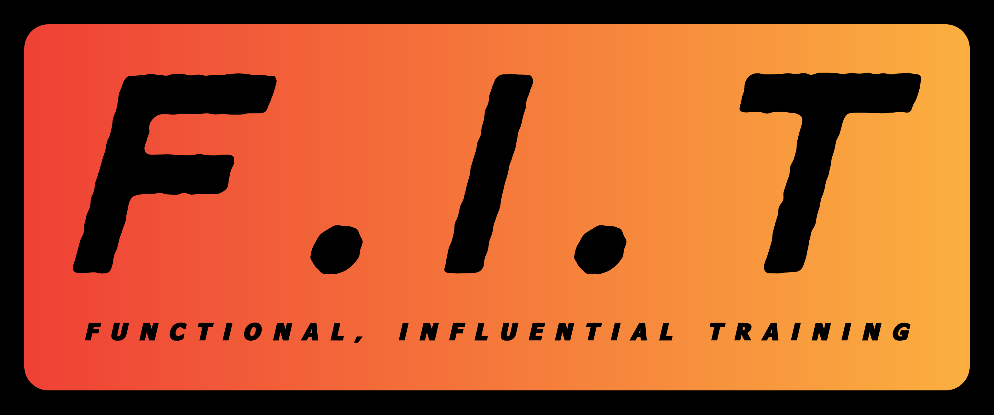 F.i.t. ltdMalpractice and Maladministration PolicyDefinition of MalpracticeMalpractice is essentially any activity or practice which deliberately contravenes regulations and compromises the integrity of the internal or external assessment process and/or the validity of certificates and associated achievement. It covers any deliberate actions, neglect, default or other practice that compromises, or could compromise:the assessment processthe integrity of a regulated qualificationthe validity of a result or certificatethe reputation and credibility of Kw Fitness Education and/or Active IQ, or the qualification or the wider qualifications communityMalpractice may include a range of issues from the failure to maintain appropriate records or systems, to the deliberate falsification of records in order to claim certificates.For the purpose of this policy this term also covers misconduct and forms of unnecessary discrimination or bias towards certain groups of learners.Examples of malpracticeThe categories listed below are examples of centre and learner malpractice. Please note that these examples are not exhaustive and are only intended as guidance on our definition of malpractice:Non-compliance in observing the mandatory rules of conduct during an assessmentReplication of another learner’s work in either the practical, theoretical or portfolio aspect of assessmentBreaking the LawDefinition of MaladministrationMaladministration is essentially any activity or practice which results in non-compliance with administrative regulations and requirements and includes the application of persistent mistakes or poor administration within F.i.t ltd (e.g. inappropriate learner records).Examples of maladministrationThe categories listed below are examples of centre and learner maladministration. Please note that these examples are not exhaustive and are only intended as guidance on our definition of maladministration:Failure of F.i.t. ltd to report any suspected malpractice reported to the awarding organisation from other sourcesFailure of F.i.t. ltd to apply the awarding organisation recommended invigilation procedures for external assessment, thus affecting the validity of the assessment processFailure of F.i.t. ltd to apply the awarding organisations recommended assessment paperwork and procedures for internal assessment, thus affecting the validity of the assessment processFailure of F.i.t. ltd to apply the awarding organisations recommended security procedures as identified within the centre approval declarationFailure on behalf of F.i.t. ltd to comply with awarding organisation guidance relating to reasonable assessment adjustmentsClaims for certification being submitted by F.i.t. ltd for learners that have not been registered with the awarding organisationUnauthorised replication of (or other tampering with) externally assessed theory papers and/or e-assessmentProcess for making an allegation of malpractice or maladministrationAnybody who identifies or is made aware of suspected or actual cases of malpractice or maladministration at any time must immediately notify the appropriatepersonnel at F.i.t. ltd and Active IQ. In doing so they should put them in writing/email and enclose appropriate supporting evidence. If the area of malpractice or maladministration involves F.i.t. ltd then the informant may bypass us as a centre and report straight the issue straight to Active IQ.All allegations must include (where possible):centre’s name, address and numberlearner’s name and Active IQ registration number (If known)centre/Active IQ personnel’s details (name, job role) if they are involved in the casedetails of the Active IQ course/qualification affected or nature of the service affectednature of the suspected or actual malpractice or maladministration and associated datesdetails and outcome of any initial investigation carried out by the centre or anybody else involved in the case, including any mitigating circumstancesIf F.i.t. ltd has conducted an initial investigation prior to formally notifying Active IQ, F.i.t. ltd should ensure that staff involved in the initial investigation are competent and have no personal interest in the outcome of the investigation. However, it is important to note that in all instances F.i.t. ltd must immediately notify Active IQ if they suspect malpractice or maladministration has occurred as Active IQ have a responsibility to the regulatory authorities to ensure that all investigations are carried out rigorously and effectively.In all cases of suspected malpractice and maladministration reported to Active IQ they will protect the identity of the ‘informant’ in accordance with their duty of confidentiality and/or any other legal duty. Confidentiality and whistle blowingSometimes the ‘informant’ will wish to remain anonymous. However, it is always preferable to reveal your identity and contact details to F.i.t. ltd or Active IQ, and if you are concerned about possible adverse consequences, please inform F.i.t Ltd or Active IQ that you do not wish to divulge your identity. If it helps to reassure you on this point F.i.t ltd or Active IQ can confirm that we are not obliged (as recommended by the regulators) to disclose information if to do so would be a breach of confidentiality and/or any other legal duty.Whilst F.i.t. ltd or Active IQ are prepared to investigate issues which are reported anonymously F.i.t. ltd or Active IQ shall always try to confirm an allegation by means of a separate investigation before taking up the matter with those that the complaint/allegation relates to. At all times we will investigate such complaints from whistleblowers in accordance with relevant whistle blowing legislation.F.i.t. ltd responsibility for preventing malpractice or maladministrationTo eradicate cases of malpractice/maladministration F.i.t. ltd will ensure:all staff are aware of policies and procedures and receive appropriate training/briefings on thesestaff have clear roles and responsibilitiesthere is a documented internal quality assurance procedure/methodology that is clearly in place and is subject to regular internal reviewsthere are documented internal standardization arrangements in place and evidence that these take place at least once a year learners are informed of their roles and responsibilities in terms of not doing anything that may be deemed as malpractice and jeopardize their potential achievementsall assessment and internal verification activities are accurately recorded and carried out in accordance with F.i.t. ltd internal quality assurance arrangements and in line with F.i.t. ltd expectations as outlined in its qualification guides etc.all registration and certification records are subject to appropriate internal review before submissionall registration, assessment and certification records will be kept securely either as electronic records or as hard copies in a locked filing cabinet, in a locked cupboard for up to 3 years after the student has completed their course.  Only authorized and appropriate members of staff will have access to themF.i.t. ltd procedure to conduct a malpractice / maladministration investigationTo embed effective arrangements to investigate instances of malpractice/ maladministration the following process will ensue. It is intended that the stages involve generic key activities; however, not all of these would be implemented in every case.Stage 1: Briefing and record-keepingAnyone involved in the conduct of an investigation should have a clear brief and understanding of their role.All investigators must maintain an auditable record of every action during an investigation to demonstrate that they have acted appropriately.The officer assigning the investigating officer(s) will stipulate and/or provide secure storage arrangements for all material associated with an investigation in case of subsequent legal challenge. There may be occasions when a joint investigation occurs with Active IQ, with the roles of the two teams being clarified by Active IQ. It is F.i.t. ltd responsibility to ensure their investigators are fully aware of the agreed roles and processes to follow during the investigation.Stage 2: Establishing the factsInvestigators should review the evidence and associated documentation, including relevant Active IQ guidance on the delivery of the qualifications and related quality assurance arrangements.Issues to be determined are:what occurred (nature of malpractice/substance of the allegations)why the incident occurredwho was involved in the incidentwhen it occurredwhere it occurred – there may be more than one locationwhat action, if any, F.i.t. ltd has takenStage 3: Interviews Interviews should be thoroughly prepared, conducted appropriately and underpinned by clear records of the interviews. For example: Interviews should include prepared questions and responses to questions which should be recorded Interviewers may find it helpful to use the ‘PEACE’ technique: plan and prepare engage and explain account closure evaluation Face-to-face interviews should normally be conducted by two people with one person primarily acting as the interviewer and the other as note-taker. Those being interviewed should be informed that they may have another individual of their choosing present and that they do not have to answer questions. These arrangements aim to protect the rights of all individuals. Both parties should sign the account as a true record/reflection of what was covered/stated/agreed. Stage 4: Other contacts In some cases, learners or employers may need to be contacted for facts and information. This may be done via face-to-face interviews, telephone interviews, by post or email. Whichever method is used, the investigator will have a set of prepared questions. The responses will be recorded in writing as part of confirmation of the evidence. Investigators should log the number of attempts made to contact an individual. Again, accounts should be signed for agreement with written records to be formatted as non-editable PDF. Stage 5: Documentary evidence Wherever possible documentary evidence should be authenticated by reference to the author; this may include asking learners and others to confirm handwriting, dates and signatures. Receipts should be given for any documentation removed from F.i.t. ltd. Independent expert opinion may be obtained from subject specialists about a learner’s evidence and/or from a specialist organisation such as a forensic examiner, who may comment on the validity of documents. Stage 6: Conclusions Once the investigators have gathered and reviewed all relevant evidence, a decision is made on the outcome.Stage 7: Reporting A draft report is prepared and factual accuracy agreement obtained. The final report is submitted to the relevant staff member within F.i.t. ltd for review and sign-off and shared with Active IQ and relevant parties within your organisation. Point of contact:Director: Kerrie West fittraininglimited@gmail.comStage 8: Actions Any resultant action plan is implemented and monitored appropriately and Active IQ notified. If you would like to refer to Active IQ’s policy for Malpractice and Maladministration, please visit https://www.activeiq.co.uk/wp-content/uploads/2018/08/AIQ-Malpractice-and-Maladministration-Policy-2018.pdf Thank you for your contribution and commitment to making our policy work.